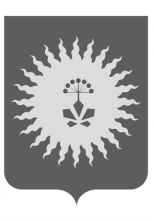 АДМИНИСТРАЦИЯ АНУЧИНСКОГО МУНИЦИПАЛЬНОГО  ОКРУГАПРИМОРСКОГО КРАЯП О С Т А Н О В Л Е Н И Е11.01.2024 г.                                                                   с.Анучино                                        № 16                                                 О внесении изменений в муниципальную программу «Дорожная деятельность в отношении автомобильных дорог местного значения на территории Анучинского муниципального округа» на 2020-2024 годы, утвержденную постановлением Анучинского муниципального района                                от 30.09.2019 № 542    В соответствии с п. 4.2 «Порядка принятия решений о разработке муниципальных программ, их формирования, реализации и оценки эффективности в Анучинском муниципальном районе», утвержденного постановлением администрации Анучинского муниципального района от 27.12.2018 № 665, Уставом Анучинского Анучинского муниципального округа Приморского края, администрация Анучинского муниципального округа Приморского краяПОСТАНОВЛЯЕТ:1.Внести в паспорт муниципальной программы «Дорожная деятельность в отношении автомобильных дорог местного значения на территории Анучинского муниципального округа» на 2020-2024 годы, утвержденной постановлением Анучинского муниципального района от 30.09.2019 № 542 следующие изменения:1.1. Раздел «Объем средств бюджета Анучинского муниципального округа на финансирование муниципальной программы и прогнозная оценка привлекаемых на реализацию ее целей средств федерального, краевого бюджетов» читать в следующей редакции:Объем средств бюджетных ассигнований на реализацию программы составляет 418 720,3637 тыс. рублей, в том числеКраевой бюджет -40 000,00 тыс.руб.;2020 год – 44 436,87808 тыс. рублейВ т.ч краевой бюджет 12 000,00тыс.руб.;2021 год – 35 349, 40566 тыс. рублей, в том числеКраевой бюджет -8000,00 тыс.руб.;2022 год – 58 520,43165 тыс. рублей, в том числеКраевой бюджет -20 000,00 тыс.руб.;год – 48 198, 68417 тыс. рублей, в том числеКраевой бюджет-5 000,00 тыс.руб.год –159 940, 96410 тыс. рублей, в том числеКраевой бюджет- 126 876, 9640 тыс.руб;год – 35 413,00 тыс.руб.2026 год  - 36 861,00 тыс.руб.1.2. Приложения №№ 1-5 к паспорту муниципальной программы  «Дорожная деятельность в отношении автомобильных дорог местного значения на территории Анучинского муниципального округа» на 2020-2024 годы», читать в новой редакции (прилагается).2.Общему отделу администрации Анучинского муниципального округа Приморского края (Бурдейной) опубликовать постановление в средствах массовой информации и разместить в информационно-телекоммуникационной сети Интернет на официальном сайте администрации Анучинского муниципального округа Приморского края.3.Контроль за исполнением настоящего постановления оставляю за собой.Глава Анучинского муниципального округа                                                            С.А. Понуровский	    Приложение № 3	к постановлению от 11.01.2024г. № 16  Информацияо ресурсном обеспечении муниципальной программы за счет средств бюджета Анучинского муниципального округа и прогнозная оценка привлекаемых на реализацию ее целей средств федерального бюджета, краевого бюджета «Дорожная деятельность в отношении автомобильных дорог местного значения на территории Анучинского муниципального округа» на 2020-2024 годы(наименование муниципальной программы)<*> - главный распорядитель бюджетных средств.N п/пНаименование подпрограммы, основного мероприятия подпрограммы, отдельного мероприятия программыНаименование подпрограммы, основного мероприятия подпрограммы, отдельного мероприятия программыОтветственный исполнитель, соисполнитель/ГРБС <*> основного мероприятия подпрограммы, отдельного мероприятия программыИсточник ресурсного обеспеченияКод бюджетной классификацииКод бюджетной классификацииКод бюджетной классификацииКод бюджетной классификацииКод бюджетной классификацииКод бюджетной классификацииОценка расходовОценка расходовОценка расходовОценка расходовОценка расходовОценка расходовОценка расходовОценка расходовОценка расходовОценка расходовОценка расходовОценка расходовN п/пНаименование подпрограммы, основного мероприятия подпрограммы, отдельного мероприятия программыНаименование подпрограммы, основного мероприятия подпрограммы, отдельного мероприятия программыОтветственный исполнитель, соисполнитель/ГРБС <*> основного мероприятия подпрограммы, отдельного мероприятия программыИсточник ресурсного обеспеченияГРБСРз ПрЦСРЦСРВРВРочередной финансовый год (2020)очередной финансовый год (2020)первый год планового периода (2021)первый год планового периода (2021)второй год планового периода (2022)второй год планового периода (2022)третий год планового периода (2023)третий год планового периода (2023)четвертый год планового периода (2024)Пятый год планового периода (2025)Пятый год планового периода (2025)Шестой год планового периода (2026)1223456778899101011111212131414151.Строительство, реконструкция, капитальный ремонт, ремонт, содержание автомобильных дорог общего пользования местного значения и искусственных сооружений Строительство, реконструкция, капитальный ремонт, ремонт, содержание автомобильных дорог общего пользования местного значения и искусственных сооружений Отдел жизнеобеспечения администрации Анучинского муниципального округавсего90004091000120470100012047024424427 326,3229927 326,3229931 466,01431 466,01444 365,8811144 365,8811148 198 684,1748 198 684,17159 940 964,1035 413,0035 413,0036 861,001.Строительство, реконструкция, капитальный ремонт, ремонт, содержание автомобильных дорог общего пользования местного значения и искусственных сооружений Строительство, реконструкция, капитальный ремонт, ремонт, содержание автомобильных дорог общего пользования местного значения и искусственных сооружений Отдел жизнеобеспечения администрации Анучинского муниципального округакраевой90004091000192390100019239024424412 000,0012 000,008 000,008 000,0020 000,0020 000,005 000,05 000,01.Строительство, реконструкция, капитальный ремонт, ремонт, содержание автомобильных дорог общего пользования местного значения и искусственных сооружений Строительство, реконструкция, капитальный ремонт, ремонт, содержание автомобильных дорог общего пользования местного значения и искусственных сооружений Отдел жизнеобеспечения администрации Анучинского муниципального округабюджет Анучинского муниципального округа9000409100011204701000112047024424415336,3229915336,3229923 466,01423 466,01424 365,8811124 365,8811124 148,2568724 148,2568725 038,88131 554,0031 554,0031554,002.Повышение безопасности дорожного движенияПовышение безопасности дорожного движенияОтдел жизнеобеспечения администрации Анучинского муниципального округавсего900040910001204801000120480244244713,18640713,18640880, 00880, 003100,03100,01 920,01 920,01 000,01 000,01 000,01 000,02.Повышение безопасности дорожного движенияПовышение безопасности дорожного движенияОтдел жизнеобеспечения администрации Анучинского муниципального округабюджет Анучинского муниципального округа900040910001204801000120480244244713,18640713,18640880,00880,003100,03100,01 920,01 920,01000,01 000,01 000,01 000,03.Разработка, проверка проектно-сметной документации, проведение инженерных изысканийРазработка, проверка проектно-сметной документации, проведение инженерных изысканийОтдел жизнеобеспечения администрации Анучинского муниципального округавсего90004091000120490100012049024424470,0070,00100,00100,00500,00500,002 050,002 050,00100,00100,00100,00100,003.Разработка, проверка проектно-сметной документации, проведение инженерных изысканийРазработка, проверка проектно-сметной документации, проведение инженерных изысканийОтдел жизнеобеспечения администрации Анучинского муниципального округабюджет Анучинского муниципального округа90004091000120490100012049024424470,0070,00100,00100,00500,0500,02 050,02 050,0100,0100,0100,0100,0  4.Приобретение дорожно-эксплуатационной техникиПриобретение дорожно-эксплуатационной техникиОтдел жизнеобеспечения администрации Анучинского муниципального округавсего90004091000120500100012050024424416027,1746916027,17469120,00120,000,000,0080,080,00,000,00,00,0  4.Приобретение дорожно-эксплуатационной техникиПриобретение дорожно-эксплуатационной техникиОтдел жизнеобеспечения администрации Анучинского муниципального округабюджет Анучинского муниципального округа90004091000120500100012050024424416027,1746916027,17469120,00120,000,000,0080,080,00,000,00,00,0 5.Демонтаж моста через реку Арсеньевка с ШекляевоДемонтаж моста через реку Арсеньевка с ШекляевоОтдел жизнеобеспечения администрации Анучинского муниципального округавсего90000409244244290,194290,1940,000,000,000,00600,00600,000,000,00,00,0 5.Демонтаж моста через реку Арсеньевка с ШекляевоДемонтаж моста через реку Арсеньевка с ШекляевоОтдел жизнеобеспечения администрации Анучинского муниципального округабюджет Анучинского муниципального округа90000409244244290,194290,1940,000,000,000,00600,00600,000,000,000,000,006.Капитальный ремонт,  ремонт дорог Отдел жизнеобеспечения администрации Анучинского муниципального округаОтдел жизнеобеспечения администрации Анучинского муниципального округавсего   900004092442440,00,02783,391422783,3914210 554 550,5410 554 550,5414 400,42714 400,4275 802,2755 802,2752 759,004 207,004 207,006.Капитальный ремонт,  ремонт дорог Отдел жизнеобеспечения администрации Анучинского муниципального округаОтдел жизнеобеспечения администрации Анучинского муниципального округабюджет Анучинского муниципального округа  900023902442440,00,02783,391422783,391420,000,000,000,005 802,2755 802,2752 759,004 207,004 207,007.Проектирование, строительство, реконструкция автомобильных дорог общего пользования (за исключением автомобильных дорог федерального значения) с твердым покрытием до сельских населенных пунктов, не имеющих круглогодичной связи с сетью автомобильных дорог общего пользования, а также их капитальный ремонт и ремонт за счет средств дорожного фонда Приморского края	Отдел жизнеобеспечения администрации Анучинского муниципального округаОтдел жизнеобеспечения администрации Анучинского муниципального округавсего   92000409127 999,808127 999,8080,000,000,007.Проектирование, строительство, реконструкция автомобильных дорог общего пользования (за исключением автомобильных дорог федерального значения) с твердым покрытием до сельских населенных пунктов, не имеющих круглогодичной связи с сетью автомобильных дорог общего пользования, а также их капитальный ремонт и ремонт за счет средств дорожного фонда Приморского края	Отдел жизнеобеспечения администрации Анучинского муниципального округаОтдел жизнеобеспечения администрации Анучинского муниципального округакраевой126 876,9641126 876,96410,000,000,007.Проектирование, строительство, реконструкция автомобильных дорог общего пользования (за исключением автомобильных дорог федерального значения) с твердым покрытием до сельских населенных пунктов, не имеющих круглогодичной связи с сетью автомобильных дорог общего пользования, а также их капитальный ремонт и ремонт за счет средств дорожного фонда Приморского края	Отдел жизнеобеспечения администрации Анучинского муниципального округаОтдел жизнеобеспечения администрации Анучинского муниципального округабюджет Анучинского муниципального округа1 122 844,001 122 844,00Итого:Итого:Итого:Итого:44 436,8780844 436,8780835 349,4056635 349,4056658 520,4316558 520,4316548 198,6841748 198,68417159 940,9641035 413,0035 413,0035 413,00